Тема недели: «Травка зеленеет, солнышко блестит» (12.05. – 15.05.2020г.)Четверг 14.05.2020г.Рисование. Тема: «Травка зеленая»Цель: Упражнять в технике рисования пальчиками. Закрепить умение ритмично наносить точки и рисовать палочки в определенной последовательностиЗадачи: Развивать чувство ритма и композиции, мелкую моторику, внимание, мышление, память, речь. Воспитывать интерес к природе и отображению ярких впечатлений в рисунке. Предварительная работа: прогулки, наблюдение за весенними изменениями, чтение художественной литературы.  Оборудование: Сюжетная картина «Весна»; белый лист бумаги на каждого ребенка; мисочки с краской зеленого цвета; салфетки.Ход занятия:Воспитатель: Ребята сегодня мы с вами отправимся в необыкновенное путешествие, в страну, где происходят чудеса. Эта страна называется «Весна».«Нет и снега там и холодаТам все проснулось ото снаМы приехали из городаВ страну чудесную - Весна»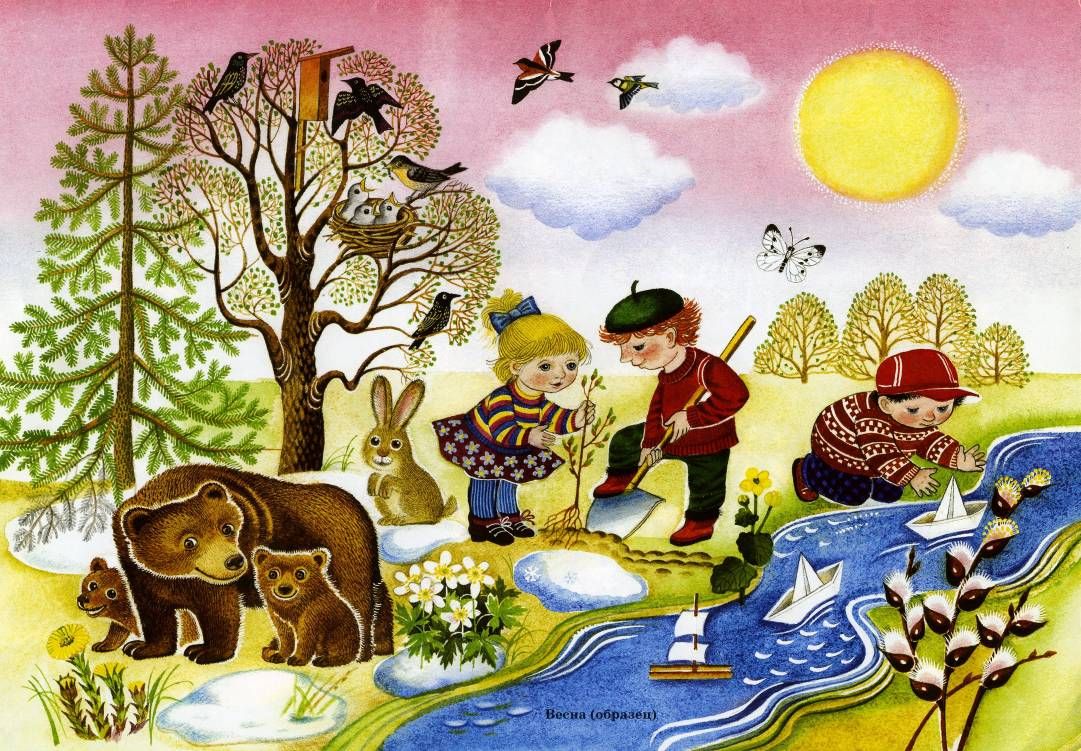 Ребята посмотрите, какая у нас сегодня висит чудесная картина. Садитесь на стульчики, рассмотрим эту картину.Посмотрите внимательно и скажите, какое время года нарисовано на картине? (весна). Почему вы так решили? Что происходит с природой? (все оживает, тает снег, светит солнце, прилетают птицы, появляются первые цветы). Что происходит весной с деревьями? (набухают почки, появляются листочки). Правильно ребята, весной солнце ласково смеется, звонко бегут ручьи, все радуются солнышку. А чтобы вы еще нарисовали на этой картине? (зеленую травку).Вот сейчас мы с вами и будем рисовать травку. У нас необыкновенная картина получится. Но вот беда – кисточки то, я забыла вам сегодня приготовить, поэтому мы с вами будем рисовать опять пальчиками. Вы уже умеете это делать, но я сейчас напомню (показ выполнения работы).Но с начало мы разомнем наши пальчики.Пальчиковая гимнастика «Шишка» (Гимнастика проводится с использованием массажного шарика).«Шишкой я круги катаю.Взад - перед ее гоняю. Ей поглажу я ладошку,будто я сметаю крошку.Пальцами ее прижму,а теперь последний трюк – Шишка полетела вдруг».А теперь ребята приступаем к рисованию. (Малыши рисуют травку -  макая пальчики в гуашь). Ребята посмотрите, какие красивые рисунки у вас получились. Кругом травка зазеленела!  (Воспитатель хвалит каждого ребенка за красивый рисунок).  Молодцы ребята, вы постарались и нарисовали весеннюю картинку. Вечером мы с вами сделаем выставку наших рисунков, а теперь все идут мыть ручки!